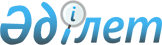 О внесении изменений и дополнений в приказ Генерального Прокурора Республики Казахстан от 21 ноября 2002 года № 60 "Об организации прокурорского надзора за применением законов, соблюдением прав и свобод 
человека и гражданина в социально-экономической сфере", зарегистрированный за № 2065
					
			Утративший силу
			
			
		
					Приказ Генерального Прокурора Республики Казахстан от 14 сентября 2004 года № 42. Зарегистрирован в Министерстве юстиции Республики Казахстан 22 сентября 2004 года № 3091. Утратил силу приказом Генерального Прокурора Республики Казахстан от 1 октября 2010 года № 61

      Сноска. Утратил силу приказом Генерального Прокурора РК от 01.10.2010 № 61.      В целях улучшения работы по организации прокурорского надзора за применением законов, соблюдением прав и свобод человека и гражданина в социально-экономической сфере, руководствуясь подпунктом 4)  статьи 11  Закона Республики Казахстан "О Прокуратуре", приказываю: 

      1. Внести в  приказ  Генерального Прокурора Республики Казахстан от 21 ноября 2002 года №N 60 "Об организации прокурорского надзора за применением законов, соблюдением прав и свобод человека и гражданина в социально-экономической сфере" (зарегистрированный в Реестре государственной регистрации нормативных правовых актов Республики Казахстан за N 2065, опубликованный в "Зан газеті" N 53 и "Юридической газете" N 52 от 25 декабря 2002 года), следующие изменения и дополнения: 

      В Инструкции "Об организации прокурорского надзора за применением законов, соблюдением прав и свобод человека и гражданина в социально-экономической сфере", утвержденной указанным приказом: 

      пункт 3 дополнить подпунктом 6) следующего содержания: 

      "6) за применением законодательства о несовершеннолетних."; 

      часть вторую пункта 4 изложить в следующей редакции: 

      "Не допускать вовлечения органов прокуратуры в гражданско-правовые споры хозяйствующих субъектов, за исключением поручений Генерального Прокурора либо курирующих заместителей, а также необоснованного предъявления исков в интересах граждан."; 

      в пункте 42 слова "надзор за соблюдением" заменить словами "надзор за применением"; 

      в пункте 44 слова "Проверки законности применения" заменить словами "Ежегодно анализировать применение", слова ", проводить не реже одного раза в год" исключить; 

      пункт 49 исключить; 

      часть первую пункта 50 изложить в следующей редакции: 

      "Ежегодно анализировать состояние законности при осуществлении налоговыми органами контроля за полнотой и своевременностью удержания и перечисления обязательных пенсионных взносов в накопительные пенсионные фонды."; 

      часть первую пункта 51 после слова "налогоплательщиков" дополнить словами ", агентов по уплате обязательных пенсионных взносов (далее - агент)"; 

      дополнить пунктом 52-1 следующего содержания: 

      "52-1. При решении вопроса о санкционировании распоряжений налоговых органов о приостановлении (прекращении) расходных операций на банковских счетах агента в связи с своевременно неуплаченными обязательными пенсионными взносами истребовать документы, подтверждающие наличие задолженности по обязательным пенсионным взносам и не предоставление агентом в обслуживающий банк списков вкладчиков накопительных пенсионных фондов, в пользу которых взыскивается задолженность по выставленным налоговыми органами инкассовым распоряжениям."; 

      пункт 55 изложить в следующей редакции: 

      "55. Не реже одного раза в полгода проводить проверки законности отмены налоговыми и таможенными органами распоряжений о приостановлении расходных операций по банковским счетам и решений об ограничении в распоряжении имуществом."; 

      подпункт 3) части второй пункта 58 исключить; 

      пункт 61 изложить в следующей редакции: 

      "61. Установить, что санкционировать доступ к сведениям о наличии и движении денежных средств на счетах клиентов, а также распоряжений о приостановлении расходных операций по счетам клиентов банка вправе прокурор, на поднадзорной территории которого данный клиент состоит на налоговом учете. В случае необходимости такие санкции может давать прокурор, на поднадзорной территории которого расположен соответствующий банк или его филиал, либо орган, обратившийся за санкцией, обязательно уведомив прокурора, на поднадзорной территории которого клиент состоит на налоговом учете."; 

      в пункте 73 слова "Ежемесячно производить сверки данных органов правовой статистики" заменить словами "Ежеквартально производить сверки данных уполномоченного органа в области правовой статистики и специальных учетов"; 

      подпункт 2) пункта 76 после слова "трубопроводного" дополнить словами "(кроме водоводов)"; 

      пункт 94 изложить в следующей редакции: 

      "94. Результаты работы по надзору за применением законодательства о средствах массовой информации, общественных объединениях, политических партиях, свободе вероисповедания и религиозных объединениях обобщать не реже одного раза в квартал."; 

      пункт 99 изложить в следующей редакции: 

      "99. При проверках в государственных органах обращать внимание на выполнение их кадровыми службами и сотрудниками специальных требований и мер финансового контроля, установленных законодательством о государственной службе и борьбе с коррупцией."; 

      пункт 114 изложить в следующей редакции: 

      "114. Обеспечить регулярное и своевременное представление копий актов прокурорского надзора и ответов на них в Банк данных Генеральной прокуратуры.". 

      2. Департаменту по надзору за законностью в деятельности государственных органов Генеральной прокуратуры Республики Казахстан (Кравченко А.Н.) принять меры к государственной регистрации в Министерстве юстиции Республики Казахстан настоящего приказа. 

      3. Приказ довести до сведения Главного военного прокурора, прокуроров областей, городов, районов и приравненных к ним прокуроров. 

      4. Контроль за исполнением приказа возложить на курирующего заместителя Генерального Прокурора Республики Казахстан. 

      5. Настоящий приказ вступает в силу со дня государственной регистрации.   

       Генеральный Прокурор 

      Республики Казахстан 
					© 2012. РГП на ПХВ «Институт законодательства и правовой информации Республики Казахстан» Министерства юстиции Республики Казахстан
				